社團法人台灣寶島行善義工團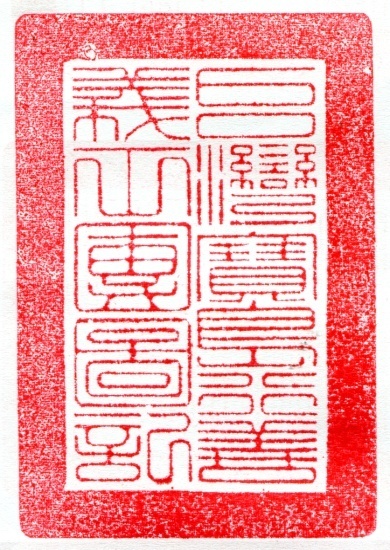 第十二屆第一次理事會會議紀錄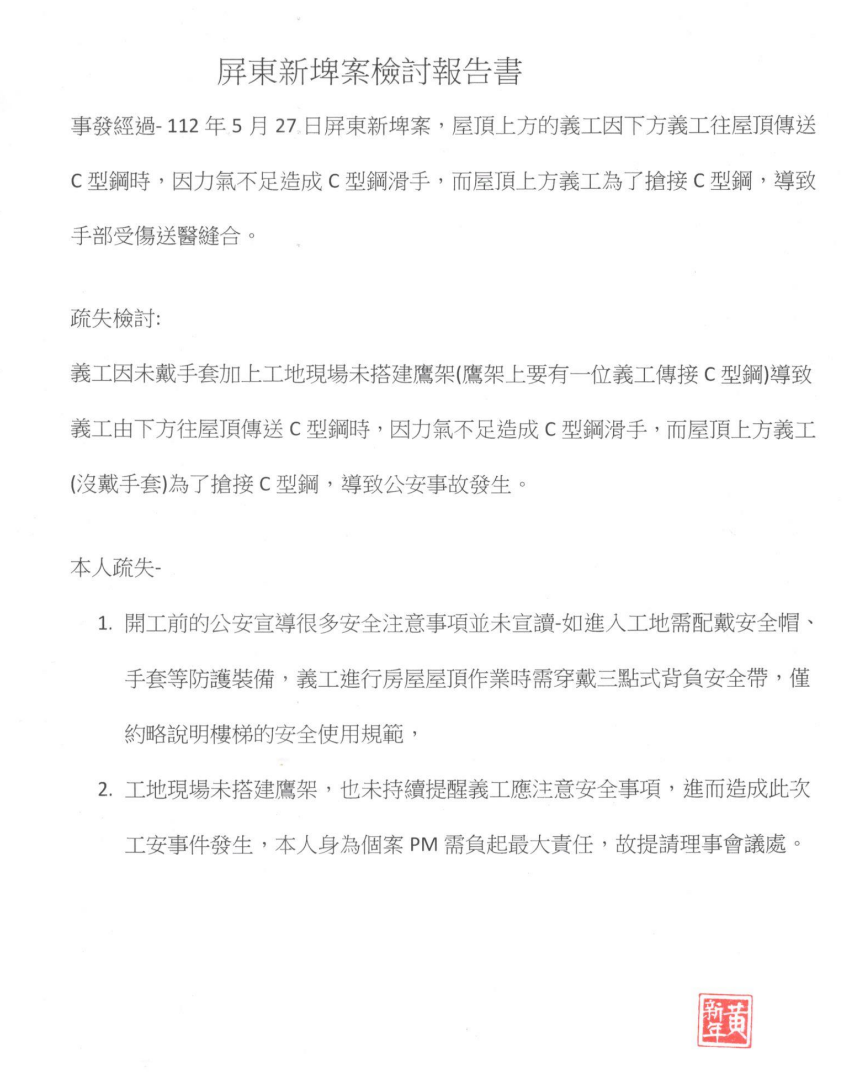 時間112年06月10日14時18分112年06月10日14時18分112年06月10日14時18分地點雲林縣北港鎮177號蘇家屋院 (雲林北港案工地)雲林縣北港鎮177號蘇家屋院 (雲林北港案工地)雲林縣北港鎮177號蘇家屋院 (雲林北港案工地)主席理事長:黃新年紀錄呂廷羽出席人員(理事應過半出席且不得委託)理事共7人：黃新年、黃國峯、張凱溱、林訓然、林葉婷、卜順生、陳瑞榮。理事共7人：黃新年、黃國峯、張凱溱、林訓然、林葉婷、卜順生、陳瑞榮。理事共7人：黃新年、黃國峯、張凱溱、林訓然、林葉婷、卜順生、陳瑞榮。請假人員理事共1人：吳海燕。理事共1人：吳海燕。理事共1人：吳海燕。列席人員呂廷羽。呂廷羽。呂廷羽。主席致詞非常感謝國峯及張姐協助法人變更事宜能順利完成讓義工團步入正軌，也感謝卜順生、陳瑞榮願意承擔理事職務。非常感謝國峯及張姐協助法人變更事宜能順利完成讓義工團步入正軌，也感謝卜順生、陳瑞榮願意承擔理事職務。非常感謝國峯及張姐協助法人變更事宜能順利完成讓義工團步入正軌，也感謝卜順生、陳瑞榮願意承擔理事職務。來賓致詞略略略報告事項(一) 財務報告(財務 呂廷羽）截至112年05月31日止,各帳戶餘額如下:(一) 財務報告(財務 呂廷羽）截至112年05月31日止,各帳戶餘額如下:(一) 財務報告(財務 呂廷羽）截至112年05月31日止,各帳戶餘額如下:討論提案(理事長沒有參與會議投票)討論提案(理事長沒有參與會議投票)討論提案(理事長沒有參與會議投票)討論提案(理事長沒有參與會議投票)案由一出團單次團保加保時間，提請 討論，提案人: 林訓然。說明：林訓然:因為現在臨時建置的報名系統無法提供完整的舊義工的保險資料，造成保險作業人員的作業繁多，加上遊覽車的出車時間，有些義工會在星期五晚上出門，所以希望能規定最後出團單次團保加保的時間。決議：報名系統至星期四17:00截止關閉系統，但專業師傅除外可跟報名組報名，所有出團義工皆投保五、六、日三天(若星期五報名保六、日二天)，若有臨時取消也不退保。同意：6票。出團單次團保加保時間，提請 討論，提案人: 林訓然。說明：林訓然:因為現在臨時建置的報名系統無法提供完整的舊義工的保險資料，造成保險作業人員的作業繁多，加上遊覽車的出車時間，有些義工會在星期五晚上出門，所以希望能規定最後出團單次團保加保的時間。決議：報名系統至星期四17:00截止關閉系統，但專業師傅除外可跟報名組報名，所有出團義工皆投保五、六、日三天(若星期五報名保六、日二天)，若有臨時取消也不退保。同意：6票。出團單次團保加保時間，提請 討論，提案人: 林訓然。說明：林訓然:因為現在臨時建置的報名系統無法提供完整的舊義工的保險資料，造成保險作業人員的作業繁多，加上遊覽車的出車時間，有些義工會在星期五晚上出門，所以希望能規定最後出團單次團保加保的時間。決議：報名系統至星期四17:00截止關閉系統，但專業師傅除外可跟報名組報名，所有出團義工皆投保五、六、日三天(若星期五報名保六、日二天)，若有臨時取消也不退保。同意：6票。案由二廢掉開立膳食住宿收據，提請 討論，提案人: 吳海燕。說明：有多位義工反應不需要收到膳食住宿收據，是否廢掉開立膳食住宿收據，如果義工若有需要再請會計開立給他，也可以減輕會計業務量及環保。卜順生:因為是公益團體收費需要有憑有據，可以取信大眾。黃國峯:因膳食住宿收據不包含交通費，所以無法完整體現會計收取的實際金額，會讓義工更懷疑收費，而且出團收費名單可以完整看到會計收取費用的情況。決議：同意廢除開立膳食住宿收據： 5票。      不同意廢除開立膳食住宿收據： 1票(卜順生)。廢掉開立膳食住宿收據，提請 討論，提案人: 吳海燕。說明：有多位義工反應不需要收到膳食住宿收據，是否廢掉開立膳食住宿收據，如果義工若有需要再請會計開立給他，也可以減輕會計業務量及環保。卜順生:因為是公益團體收費需要有憑有據，可以取信大眾。黃國峯:因膳食住宿收據不包含交通費，所以無法完整體現會計收取的實際金額，會讓義工更懷疑收費，而且出團收費名單可以完整看到會計收取費用的情況。決議：同意廢除開立膳食住宿收據： 5票。      不同意廢除開立膳食住宿收據： 1票(卜順生)。廢掉開立膳食住宿收據，提請 討論，提案人: 吳海燕。說明：有多位義工反應不需要收到膳食住宿收據，是否廢掉開立膳食住宿收據，如果義工若有需要再請會計開立給他，也可以減輕會計業務量及環保。卜順生:因為是公益團體收費需要有憑有據，可以取信大眾。黃國峯:因膳食住宿收據不包含交通費，所以無法完整體現會計收取的實際金額，會讓義工更懷疑收費，而且出團收費名單可以完整看到會計收取費用的情況。決議：同意廢除開立膳食住宿收據： 5票。      不同意廢除開立膳食住宿收據： 1票(卜順生)。案由三官網的報名系統重新尋找廠商建置，提請 討論，提案人: 黃新年。說明：目前報名系統是請益盛科技軟體有限公司幫忙臨時建置的，有缺漏不穩定也不符合義工團的需求，希望能請廠商重新規劃報名系統，以簡化報名組的工作。決議：同意： 6票。官網的報名系統重新尋找廠商建置，提請 討論，提案人: 黃新年。說明：目前報名系統是請益盛科技軟體有限公司幫忙臨時建置的，有缺漏不穩定也不符合義工團的需求，希望能請廠商重新規劃報名系統，以簡化報名組的工作。決議：同意： 6票。官網的報名系統重新尋找廠商建置，提請 討論，提案人: 黃新年。說明：目前報名系統是請益盛科技軟體有限公司幫忙臨時建置的，有缺漏不穩定也不符合義工團的需求，希望能請廠商重新規劃報名系統，以簡化報名組的工作。決議：同意： 6票。案由四交通車是否要停放在北部，提請討論，提案人: 黃國峯。說明：之前因為雲林北港案整地需要交通車所以開回台北，加上去內湖收捐贈的餐具及天后宮捐贈的米送回雲倉後，目前出團都有遊覽車可搭乘，考量交通車較少使用到加上適合的停車位不易尋找，建議回雲倉。決議：同意停回雲倉： 6票。交通車是否要停放在北部，提請討論，提案人: 黃國峯。說明：之前因為雲林北港案整地需要交通車所以開回台北，加上去內湖收捐贈的餐具及天后宮捐贈的米送回雲倉後，目前出團都有遊覽車可搭乘，考量交通車較少使用到加上適合的停車位不易尋找，建議回雲倉。決議：同意停回雲倉： 6票。交通車是否要停放在北部，提請討論，提案人: 黃國峯。說明：之前因為雲林北港案整地需要交通車所以開回台北，加上去內湖收捐贈的餐具及天后宮捐贈的米送回雲倉後，目前出團都有遊覽車可搭乘，考量交通車較少使用到加上適合的停車位不易尋找，建議回雲倉。決議：同意停回雲倉： 6票。案由五選出第十二屆第二次會員大會的舉行日期及負責理事，提請 討論，提案人: 黃新年。決議：同意10/21(六)： 1票(張凱溱)。同意11/11(六)： 5票(黃國峯、林訓然、林葉婷、卜順生、陳瑞榮)。同意由行政庶務組黃國峯理事擔任：5票。      不同意由行政庶務組黃國峯理事擔任：1票(黃國峯)。選出第十二屆第二次會員大會的舉行日期及負責理事，提請 討論，提案人: 黃新年。決議：同意10/21(六)： 1票(張凱溱)。同意11/11(六)： 5票(黃國峯、林訓然、林葉婷、卜順生、陳瑞榮)。同意由行政庶務組黃國峯理事擔任：5票。      不同意由行政庶務組黃國峯理事擔任：1票(黃國峯)。選出第十二屆第二次會員大會的舉行日期及負責理事，提請 討論，提案人: 黃新年。決議：同意10/21(六)： 1票(張凱溱)。同意11/11(六)： 5票(黃國峯、林訓然、林葉婷、卜順生、陳瑞榮)。同意由行政庶務組黃國峯理事擔任：5票。      不同意由行政庶務組黃國峯理事擔任：1票(黃國峯)。案由六屏東新埤案發生工安意外，提請 討論，提案人: 黃新年。說明：事情發生過程如附件一黃國峯:新的專業師傅會因為工作習慣不同，比較容易發生問題。林訓然:今天有義工上屋頂未穿戴三點式背負安全帶及穿短褲及拖             鞋，已進行道德勸說，請他去廚房組幫忙。張凱溱:已製作新的公安宣導海報，提供給開工前的公安宣導用。卜順生:因為之前報名系統有宣導，若穿著短褲及拖鞋的義工，為了             安全勸導義工不能進入工地作業。決議：請報名系統加強宣導及個案PM於早上集合時宣導-未報名及未戴安全帽或穿著短褲及拖鞋的義工，為了安全不能進入工地作業，若強行進入後果自負，個案前置需搭設鷹架，義工搬運需戴手套，並汰換安全護具。同意： 6票。屏東新埤案發生工安意外，提請 討論，提案人: 黃新年。說明：事情發生過程如附件一黃國峯:新的專業師傅會因為工作習慣不同，比較容易發生問題。林訓然:今天有義工上屋頂未穿戴三點式背負安全帶及穿短褲及拖             鞋，已進行道德勸說，請他去廚房組幫忙。張凱溱:已製作新的公安宣導海報，提供給開工前的公安宣導用。卜順生:因為之前報名系統有宣導，若穿著短褲及拖鞋的義工，為了             安全勸導義工不能進入工地作業。決議：請報名系統加強宣導及個案PM於早上集合時宣導-未報名及未戴安全帽或穿著短褲及拖鞋的義工，為了安全不能進入工地作業，若強行進入後果自負，個案前置需搭設鷹架，義工搬運需戴手套，並汰換安全護具。同意： 6票。屏東新埤案發生工安意外，提請 討論，提案人: 黃新年。說明：事情發生過程如附件一黃國峯:新的專業師傅會因為工作習慣不同，比較容易發生問題。林訓然:今天有義工上屋頂未穿戴三點式背負安全帶及穿短褲及拖             鞋，已進行道德勸說，請他去廚房組幫忙。張凱溱:已製作新的公安宣導海報，提供給開工前的公安宣導用。卜順生:因為之前報名系統有宣導，若穿著短褲及拖鞋的義工，為了             安全勸導義工不能進入工地作業。決議：請報名系統加強宣導及個案PM於早上集合時宣導-未報名及未戴安全帽或穿著短褲及拖鞋的義工，為了安全不能進入工地作業，若強行進入後果自負，個案前置需搭設鷹架，義工搬運需戴手套，並汰換安全護具。同意： 6票。案由七個案審核，提請 討論，提案人: 張凱溱。說明：詳見探勘審核表決議：1、嘉義市蔡幸芳個案-不通過，不同意6票。原因：巷弄狹小無法施工2、高雄旗山廖榮華個案-不通過，不同意票7票。原因：巷弄狹小無法施工3、花蓮陳麗娟案個案不同意-不通過，不同意票7票。原因：案主租用土地同意書為弟弟陳智義土地，因多人設定未塗銷，案主本身新北市有多筆土地，111年薪資所得為新北市從薪資所得得知案主並未居住於花蓮。4、北港溝皂蘇小妹案個案同意，同意票7票。原因：蘇小妹案為邊緣戶阿公與父親皆為單親，阿公因有共有土地無法申請低收，房舍破舊需要新建，讓蘇小妹有一個新的環境成長5、高雄甲仙張潘美珠個案同意，同意票6票。原因：張潘美珠有兩位殘障小孩，先生去世屋頂漏水無力修繕6、雲林四湖曾期坤案-通過，同意票7票。原因：曾先生為重度殘障者，長期使用手背支撐身體已經造成手背無法負荷，目前日常生活都需要優家人協助，由於房舍沒有殘障設備，居住環境不佳，理事會同意為其新建，減輕困擾。7、雲林虎尾郭展佑-再審。原因：因郭展佑父親為精障人士，為避免將來產生工作上的困難，故與社工聯繫確定沒問題後再予於審查，日前與社工聯繫告知其案父目前精神狀況穩定中，出團時在請理事會簽名。8、南投中寮陳泰瑛案-通過，同意票6票。原因：案主陳泰瑛另有身障手冊，土地為國有財產局承租又修繕公文已離婚，孩子為剛出社會無能力改善居住環境理事會同意為其修繕房舍。個案審核，提請 討論，提案人: 張凱溱。說明：詳見探勘審核表決議：1、嘉義市蔡幸芳個案-不通過，不同意6票。原因：巷弄狹小無法施工2、高雄旗山廖榮華個案-不通過，不同意票7票。原因：巷弄狹小無法施工3、花蓮陳麗娟案個案不同意-不通過，不同意票7票。原因：案主租用土地同意書為弟弟陳智義土地，因多人設定未塗銷，案主本身新北市有多筆土地，111年薪資所得為新北市從薪資所得得知案主並未居住於花蓮。4、北港溝皂蘇小妹案個案同意，同意票7票。原因：蘇小妹案為邊緣戶阿公與父親皆為單親，阿公因有共有土地無法申請低收，房舍破舊需要新建，讓蘇小妹有一個新的環境成長5、高雄甲仙張潘美珠個案同意，同意票6票。原因：張潘美珠有兩位殘障小孩，先生去世屋頂漏水無力修繕6、雲林四湖曾期坤案-通過，同意票7票。原因：曾先生為重度殘障者，長期使用手背支撐身體已經造成手背無法負荷，目前日常生活都需要優家人協助，由於房舍沒有殘障設備，居住環境不佳，理事會同意為其新建，減輕困擾。7、雲林虎尾郭展佑-再審。原因：因郭展佑父親為精障人士，為避免將來產生工作上的困難，故與社工聯繫確定沒問題後再予於審查，日前與社工聯繫告知其案父目前精神狀況穩定中，出團時在請理事會簽名。8、南投中寮陳泰瑛案-通過，同意票6票。原因：案主陳泰瑛另有身障手冊，土地為國有財產局承租又修繕公文已離婚，孩子為剛出社會無能力改善居住環境理事會同意為其修繕房舍。個案審核，提請 討論，提案人: 張凱溱。說明：詳見探勘審核表決議：1、嘉義市蔡幸芳個案-不通過，不同意6票。原因：巷弄狹小無法施工2、高雄旗山廖榮華個案-不通過，不同意票7票。原因：巷弄狹小無法施工3、花蓮陳麗娟案個案不同意-不通過，不同意票7票。原因：案主租用土地同意書為弟弟陳智義土地，因多人設定未塗銷，案主本身新北市有多筆土地，111年薪資所得為新北市從薪資所得得知案主並未居住於花蓮。4、北港溝皂蘇小妹案個案同意，同意票7票。原因：蘇小妹案為邊緣戶阿公與父親皆為單親，阿公因有共有土地無法申請低收，房舍破舊需要新建，讓蘇小妹有一個新的環境成長5、高雄甲仙張潘美珠個案同意，同意票6票。原因：張潘美珠有兩位殘障小孩，先生去世屋頂漏水無力修繕6、雲林四湖曾期坤案-通過，同意票7票。原因：曾先生為重度殘障者，長期使用手背支撐身體已經造成手背無法負荷，目前日常生活都需要優家人協助，由於房舍沒有殘障設備，居住環境不佳，理事會同意為其新建，減輕困擾。7、雲林虎尾郭展佑-再審。原因：因郭展佑父親為精障人士，為避免將來產生工作上的困難，故與社工聯繫確定沒問題後再予於審查，日前與社工聯繫告知其案父目前精神狀況穩定中，出團時在請理事會簽名。8、南投中寮陳泰瑛案-通過，同意票6票。原因：案主陳泰瑛另有身障手冊，土地為國有財產局承租又修繕公文已離婚，孩子為剛出社會無能力改善居住環境理事會同意為其修繕房舍。臨時動議議題一為提升義工的安全，故更新安全護具，提請 討論，提案人: 卜順生。說明：因現有三點式背負安全帶已屆使用年限，故汰換安全護具-三點式背負安全帶，需要找輕便耐用配戴舒適三點式背負安全帶。同意： 6票。趙宇超:我弟弟是製作安全帶的廠商，可以找到義工團需求的三點式背負安全帶，並由我捐贈給寶島義工團。為提升義工的安全，故更新安全護具，提請 討論，提案人: 卜順生。說明：因現有三點式背負安全帶已屆使用年限，故汰換安全護具-三點式背負安全帶，需要找輕便耐用配戴舒適三點式背負安全帶。同意： 6票。趙宇超:我弟弟是製作安全帶的廠商，可以找到義工團需求的三點式背負安全帶，並由我捐贈給寶島義工團。為提升義工的安全，故更新安全護具，提請 討論，提案人: 卜順生。說明：因現有三點式背負安全帶已屆使用年限，故汰換安全護具-三點式背負安全帶，需要找輕便耐用配戴舒適三點式背負安全帶。同意： 6票。趙宇超:我弟弟是製作安全帶的廠商，可以找到義工團需求的三點式背負安全帶，並由我捐贈給寶島義工團。議題二官網的報名系統建議由王健成先生建置，提請 討論，提案人: 黃新年。說明：因崇乙資訊王健成先生目前已經幫多個義工團建置報名系統，經驗豐富且報名系統更符合寶島義工團需求。報價:報名系統軟體原六萬元以三萬購買，租用主機費用每年15,752元，簡訊費儲值2000元每則0.84元，由林坤信負責報名系統建置相關事宜。同意： 6票。官網的報名系統建議由王健成先生建置，提請 討論，提案人: 黃新年。說明：因崇乙資訊王健成先生目前已經幫多個義工團建置報名系統，經驗豐富且報名系統更符合寶島義工團需求。報價:報名系統軟體原六萬元以三萬購買，租用主機費用每年15,752元，簡訊費儲值2000元每則0.84元，由林坤信負責報名系統建置相關事宜。同意： 6票。官網的報名系統建議由王健成先生建置，提請 討論，提案人: 黃新年。說明：因崇乙資訊王健成先生目前已經幫多個義工團建置報名系統，經驗豐富且報名系統更符合寶島義工團需求。報價:報名系統軟體原六萬元以三萬購買，租用主機費用每年15,752元，簡訊費儲值2000元每則0.84元，由林坤信負責報名系統建置相關事宜。同意： 6票。散會17時25分17時25分17時25分